Name of journal: World Journal of GastroenterologyESPS Manuscript NO: 31080Manuscript type: Evidence-Based MedicineInflammatory bowel disease: An evaluation of health information on the internetAzer SA et al. Online resources on IBDSamy A Azer, Thekra I AlOlayan, Malak A AlGhamdi, Malak A AlSaneaSamy A Azer, Thekra I AlOlayan, Malak A AlGhamdi, Malak A AlSanea, Curriculum Development and Research Unit, Medical Education Department, College of Medicine, King Saud University, Riyadh 11461, Saudi ArabiaAuthor contribution: Azer SA participated in the study design and development and analysis and interpretation of data, construction of figures and tables and writing the manuscript, AlOlayan TI, AlGhamdi MA, and AlSanea MA participated in the data collection, data analysis, interpretation of data, construction of tables, and review of the manuscript. Supported by the College of Medicine Research Center, Deanship of Scientific Research, King Saud University, Riyadh, Saudi Arabia.Institutional review board statement: The Institutional Review Boar, College of Medicine King Saud University, has approved the project and the approval number: F06/2014.Conflict-of-interest statement: The authors declare that they have no conflict of interest. Data sharing statement: No additional data are available.Open-Access: This article is an open-access article which was selected by an in-house editor and fully peer-reviewed by external reviewers. It is distributed in accordance with the Creative Commons Attribution Non Commercial (CC BY-NC 4.0) license, which permits others to distribute, remix, adapt, build upon this work non-commercially, and license their derivative works on different terms, provided the original work is properly cited and the use is non-commercial. See: http://creativecommons.org/licenses/by-nc/4.0/Manuscript source: Invited manuscriptCorrespondence to: Dr. Samy A Azer, Professor, Curriculum Development and Research Unit, Medical Education Department, College of Medicine, King Saud University, PO Box 2925, Riyadh 11461, Saudi Arabia. azer2000@optusnet.com.auTelephone: +966-11-4699178Fax: +966-11-4699174Received: October 28, 2016Peer-review started: November 2, 2016First decision: December 19, 2016Revised: December 29, 2016Accepted: February 16, 2017Article in press:Published online:AbstractAIMto evaluate the quality and accuracy of websites written to the public on inflammatory bowel disease (IBD) (Crohn’s disease and ulcerative colitis) and assess their readability level.METHODSGoogle,TM Bing,TM and YahooTM search engines were searched independently by three researchers in December 2014. Only English-language websites were selected on the basis of predetermined inclusion and exclusion criteria. Researchers independently evaluated the quality of each website by using the DISCERN and the HONcode instruments. The readability levels were calculated using two formulas; the Flesch-Kincaid Grade Level Index, and the Coleman-Liau Readability Index. The agreement between the evaluators was calculated using Cohen kappa coefficient. RESULTS eighty-four websites were finally identified. Scores varied from a minimum DISCERN score of 18 to a maximum of 68 (mean ± SD, 42.2 ± 10.7; median = 41.5, interquartile range, IQR = 15.8) and a minimum score of HONcode of 0.14 and a maximum of 0.95 (mean ± SD, 0.16 ± 0.19; median = 0.45, IQR = 0.29). Most of these websites were reviewed in 2014 and 2015 (n = 51). The creators of these websites were: universities and research centers (n = 25, 30%), foundations and associations (n = 15, 18%), commercial and pharmaceutical companies (n = 25, 30%), charities and volunteer work (n = 9, 10%), and non-university educational bodies (n = 10, 12%). The Flesch-Kincaid Grade Level readability score (mean ± SD) was 11.9 ± 2.4 and the Coleman-Liau Readability Index score was 12.6 ± 1.5. Significant correlation was found between the two readability scores (R2 = 0.509, p = 0.001). The overall agreement between evaluators measured by Cohen kappa coefficient was in the range of 0.804-0.876; rated as “Good”.CONCLUSIONThe DISCERN and the HONcode scores of websites varied and the readability levels of most websites were above the public readability level. The study highlights the areas that need further improvement and development in patient education online materials about IBD.Key words: Inflammatory bowel disease; the internet; patients’ information; online resources; Evidence; Patients’ education© The Author(s) 2017. Published by Baishideng Publishing Group Inc. All rights reserved.Core tip: This is a comprehensive study analyzing the quality and accuracy of content and the readability level of websites in the English language on inflammatory bowel disease dedicated to the public. Two standardized instruments were used in assessing quality and accuracy and two methods were used in calculating readability level. The study showed variability in scores and the readability levels of most websites were above that for the public. Based on evidence, the study highlights the need for improving online patient education. Azer SA, AlOlayan TI, AlGhamdi MA, AlSanea MA. Inflammatory bowel disease: An evaluation of quality, accuracy and readability level of health information websites. World J Gastroenterol 2017; In pressINTRODUCTIONInflammatory bowel disease (IBD) refers to two chronic inflammatory disorders, Crohn’s disease and ulcerative colitis. Both are life long, relapsing disorders of unknown etiology; possibly the result of interaction between genetic and environmental factors[1]. The diagnosis of these disorders is based on clinical features, endoscopy, and histological changes[2].  Crohn’s disease may affect any part of the gastrointestinal tract but most commonly affects the distal ileum and proximal colon. The disease is characterized by inflammatory changes involving all the layers of the affected regions. In contrast, ulcerative colitis is characterized by continuous ulceration starting in the rectum and limited to the colonic mucosa[3]. IBD occurs worldwide with the highest incidence in developed countries mainly North America, United Kingdom and northern Europe. The incidence of ulcerative colitis in North America is approximately 19.5 per 100000 person years and 243 per 100000 person years in Europe while the incidence of Crohn’s disease in North America is approximately 20.2 per 100000 person years and 12.7 per 100000 person years in Europe[4]. The aims of treatment are to induce remission in active disease and to maintain remission/prevent relapse. Therapeutic modalities include lifestyle modification, nutritional support, and medications. Surgery is reserved for the treatment of complications or when the medical therapy is ineffective. In addition to other complications, patients with IBD are at a higher risk of developing colorectal cancer. Therefore, patients have to undergo to regular checkup for early detection of the development of colon cancer[5].With this information in mind, patients with IBD, as it is the case with other chronic diseases, usually seek information about the nature of the disease, its causes, investigations needed to diagnose the disease and therapeutic options. The advances in treatment modalities and options, and the increasing desire for patients to participate in decision-making about treatment choices necessitate the need for resources to support these decisions. Nowadays, patients have increasingly used the Internet as a source of health information because of its global accessibility, speed, and cost effectiveness[6]. Approximately 80% of the Internet users look for medical or health-related information through the Internet[7]. The topics most searched were information about specific disease or medical condition, treatment options, diet and nutrition, exercise and fitness and medications[7]. The increasing use of the Internet embraces a variety of aspects of topics searched, which gives the person an opportunity to investigate their questions from several resources. However, with the abundance of such information there is concern about the quality, accuracy, and readability level of the information available on the Internet about health care[8].Therefore, the aims of this study were: to evaluate the quality, and accuracy of web-based information about IBD using two instruments, the DISCERN and the HONcode, as well as calculate the readability level by using two formulas, the Flesch-Kincaid Grade Level Index, and the Coleman-Liau Readability Index. The rationales for the study were to assess the educational usefulness of web-based information on IBD particularly their quality, accuracy and areas of deficiencies that need improvement. Also to assess whether these resources are easily read and understood by the public. Therefore our research questions are: (1) for the websites targeting the public and patients with IBD, what is the accuracy and the quality of these information resources? And (2) does the readability level of these online resources match with the recommended level for the public? Materials and methodsSearch designIn this study we assessed websites written for patients and the public on IBD by searching three search engines (Google™, Bing™ and Yahoo™), the selection of these three search engines was based on current statistical information that showed that these engines are the most searched by the public for health information[9]. The quality and accuracy of information provided on websites were assessed using two instruments: the DISCERN (www.discern.org.uk) and HONcode (www.hon.ch/HONcode/) instrument. Details about these instruments and the justification for selecting them are discussed later. The readability of the websites was assessed using two methods: the Flesch-Kincaid Grade Readability Level and the Coleman-Liau Readability Index. After piloting the work and ensuring satisfactory use of these instruments by researchers, the work was carried out to assess the quality of websites. The Institutional Review Board (IRB), College of Medicine King Saud University, has approved the project and the approval number: F06/2014. Searching the internetUsing the following key words: “inflammatory bowel disease”, “Crohn’s disease”, “ulcerative colitis”, “inflammatory bowel disease patient information”, “Crohn’s disease patient information”, and “ulcerative colitis patient information”, three search engines (Google™, Bing™ and Yahoo™) were searched. Researchers independently from 1 to 20 December 2014 conducted the search. Information for each website was recorded; these included: website title, website URL, name of creator, year of publication on the Internet, last date updated, and the objectives of the website. This information about each website was collected using the following online meter: http://whois.domaintools.com/. The data collected were evaluated on the bases of the inclusion and the exclusion criteria. Inclusion and exclusion criteriaThe inclusion criteria included: (1) websites covering public education about Crohn’s disease, ulcerative colitis or IBD; and (2) websites focusing on patient education and in the English language. The excision criteria comprised: (1) websites addressing doctors or health professionals; (2) lectures, and advertisement on IBD; (3) websites in languages other than English; and (4) presentations at conferences.Assessing accuracy and quality of informationTwo instruments were used in assessing the quality and accuracy of information provided, namely the DISCERN instrument and the HONcode instrument. These two instruments have been widely used in the literature in assessing information on the Internet particularly health related issues and patients’ education online resources[8,10-12]. More details about these two instruments can be summarized as follows:The DISCERN instrument: This instrument is a standardized set of criteria for judging the quality of health information and is written for the public to assess treatment options[8,10-12]. The DISCERN instrument was created by the University of Oxford, and the project was funded by the British Library and the National Health Service (NHS) Research & Development Programme[13] The instrument consists of 15 questions plus an overall quality rating question. The questions can be grouped under the three key topics as follows: Questions 1 to 8 addressing reliability, Questions 9 to 15 addressing specific detail about the information provided and treatment choices, and Q16 covering the overall quality rating[14]. The instrument has been used to assess healthcare-related websites and online resources. For example, the quality of patients’ information on surgical treatment of haemorrhoids[12], and colorectal cancer information[11]. The HONcode instrument: The Health on the Net (HON) Foundation, a non-profit, and non-government organization created this instrument in 1995. The instrument focuses on key questions on the provision of health information available on the Net, and provides a code of conduct addressing eight principles: (1) Authoritative (indicates the qualifications of the authors); (2) Complementarity (Information should support, not replace, the doctor-patient relationship); (3) Privacy (Respect the privacy and confidentiality of personal data submitted to the site by the visitor); (4) Attribution (cite the source(s) of published information, date medical and health pages); (5) Justifiability (site must back up claims relating to benefits and performance); (6) Transparency (Accessible presentation, accurate email contact); (7) Financial disclosure (Identify funding sources); and (8) Advertising policy (Clearly distinguish advertising from editorial content)[15-17]. To earn HONcode certification, a website must conform to the eight principles of the HONcode of Conduct. An HONcode expert then assesses the candidate website using precise guidelines for each principle. Recently, the HON Foundation has developed an automated system to assist in detecting a website's HONcode conformity. Therefore, the automated assistance in conducting HONcode reviews can expedite the current time-consuming tasks of HONcode certification and ongoing surveillance. A recent study showed that there is concordance between automated and expert manual compliance detection for the criteria[18]. In this research we have used the electronic system available at: http://www.readabilityformulas.com/free-readability-formula-tests.phpThe HONcode has been widely used in the literature in assessing health-related websites[19]. The two instruments, the DISCERN and HONcode, do not exactly cover the same issues/topics, although there are some overlaps. Therefore, using these two instruments with these differences in mind could provide a better evaluation of the websites. Piloting the studyThe aims of piloting the study were: (1) to introduce the two instruments to the researchers and orient them on how to use each instrument in assessing the websites; and (2) identify difficulties facing the researchers on applying the two instruments and the sources of disagreements among them. Such exercise prior to the implementation of the two instruments was vital for ensuring optimal use of the instruments and maximizing the degree of agreement among evaluators when they apply these two instruments in the actual research. The piloting part was conducted as follows: (1) Approximately 10 websites other than those identified for the research study were evaluated independently by three researchers using the two instruments; (2) the results of their evaluation were discussed with the aim to identify sources for difficulties/disagreements; (3) the identified differences were resolved after discussing them reaching to a solution; and (4) the same process was repeated on another 10 websites until the agreement between the researchers reached to an optimal level[20].Conduction of the studyAlong with the same approach described under piloting the study, the researchers evaluated the websites identified by applying the two instruments on each website and giving a score. The process was conducted by each researcher independently first by applying the DISCERN instrument then the HONcode instrument. The results of the assessment were placed on an Excel sheet for each researcher. The degree of agreement was measured using Cohen kappa coefficient[21].Calculating website readabilityThe aims of calculating readability level of websites was to assess if they were written at the readability level of the general public and patients; should not exceed the 6th grade readability level[22,23]. Two methods were used to calculate readability: The Flesch-Kincaid Grade Level Index[24], and the Coleman-Liau Readability Index[25,26]. It was decided to use these two methods rather than one method so that we can compare the readability scores and examine if there were an agreement between the two methods, and hence strengthening the outcomes of our readability assessment and our conclusions. The two methods can be summarized as follows:The Flesch-Kincaid Grade Level Index: This test helps in indicating how difficult a reading passage in the English language to understand. The test was developed by Rudolf Flesch and finalized by J Peter Kincaid for use by the United States Navy, hence the name of the test[24]. The test is based on the word length and the sentence length and is based on the following formula: 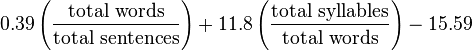 This method has been widely used in assessing the readability of websites and educational material[27].The Coleman-Liau Readability Index: This test differs from the above method in relying on characters instead of syllables per word. It enables the users however to grade the readability level. It has been widely used in assessing the readability of educational material[27].We used a free online calculator (www.readabilityformulas.com) to calculate the readability level using the two readability methods. As per instructions provided by the website, the top, middle and bottom 150-200 words of each website were placed in the calculator and then the text readability was checked by calculating the number of sentences, words, syllables, and characters in the sample. A sufficient sample size of four to five full sentences; approximately 200-500 words in total were used. The scores recorded for each website were placed on an Excel sheet and reviewed by two other researchers before conducting final analysis for the means and standard deviations.Grouping the websites under five categoriesAssessment of the identified websites revealed variability in their creators. These can be grouped into 5 categories: (1) university, affiliated hospitals, and research centres; (2) foundations and associations; (3) commercial and pharmaceutical companies; (4) charities and volunteer works; and (5) non-university educational bodies such as colleges, academies, and councils. The grouping of websites under these five categories was carried out by researchers independently and was reviewed in a meeting for any disagreements.Statistical analysisThe collected data were placed on an Excel Sheet (Microsoft Excel for Mac 2011, Microsoft Corporation, Redmond, WA, United States). All analysis was conducted by using SPSS software (SPSS Statistics version 22 for Mac, IBM Corporation, Armonk, NY, United States). For the data collected from measuring website accuracy, and the readability scores, the means, standard deviations, the median and interquartile range (IQR) were calculated. Pearson correlation studies and p-values for significance were calculated to examine if there were correlations between the scores obtained from the two readability methods[28]. A p-value of < 0.05 was considered significant. The agreement between the evaluators measured by the degree of inter-rater agreement using Cohen kappa coefficient was also carried out using SPSS software. This has been interpreted as “Poor”, if the results in the range: 0.21-0.40; “Fair” 0.41-0.60; “Moderate” 0.61-0.80; “Good” 0.81-1.00.RESULTSGeneral information about websitesThe search of the three databases, Google™, Bing™ and Yahoo™, resulted in the identification of 300 websites. After the duplicates were removed we ended with 210 websites. On applying the inclusion and exclusion criteria, 84 websites were finally identified and included in the study (Figure 1).Table 1 summarizes the general information about the 84 websites, including: website title, URL, author/ownership, year created, last updated, number of pages, number of tables, images and illustrations. The oldest two websites were created by the University of North Carolina (UNC), School of Medicine, North Carolina, United States and the Department of Surgery, University of California, California, United States, while the most recent was published in 2013 and created by New Health Guide, United States.For other websites, four websites were published in 1987-1994, 44 were published in 1995-2002, and 29 were published in the years 2003-2011. Only four websites were difficult to identify the exact year of their publication. Websites were updated regularly, 51 websites were updated in 2015 and 2014, while 33 websites were updated earlier, including one website was updated in 2006.Of the 84 websites, 60 websites comprised 1-5 pages, 16 websites had 6-10 pages, 8 had more than 11 pages. The website titled Crohn’s disease by the University of Maryland medical center had the highest number of pages, 20 pages. The number of tables varied from zero to 6. Out of the 84 websites only 24 websites used tables to explain their content. The total number of tables in these websites was 55. The number of images varied from zero to 27. Out of the 84 websites only 42 websites had images to explain the content. The total number of images in these websites was 141. Again the number of illustrations varied from zero to 10. Out of the 84 websites, only 28 had illustrations to explain the content. The total number of illustrations was 53. The DISCERN and the HONcode scores of websitesIn order to calculate the accuracy of the websites, we used two instruments, the DISCERN and the HONcode instruments. Table 2 summarizes the scores calculated from applying the DISCERN and the HONcode scores expressed as mean ± SD for each website. The DISCERN scores varied from a minimum of 18 to a maximum of 68 (mean ± SD, 42.2 ± 10.7; median = 41.5, IQR = 15.8). The lowest DISCERN score was scored by the website, Crohn’s Disease Diagnosis, New health guide, while the highest DISCERN score was scored by the website, Crohn’s Disease, the National Institute of Diabetes and Digestive and Kidney Diseases. The HONcode trust worthy scores also varied from a minimum of 0.14 to a maximum of 0.95 (mean ± SD, 0.16 ± 0.19; median = 0.45, IQR = 0.29). The lowest HONcode score was scored by the website, Crohn’s Disease, American family physician, while the maximum score was scored by the website, Crohn’s Disease, the National Institute of Diabetes and Digestive and Kidney Diseases. Along with the HONcode trust worthy scores, HONcode certificate was indicated for websites that have received such certificates, Table 2.The top ten websites on IBD as per the DISCREN scores were in the following order: The Crohn’s Disease, the National Institute of Diabetes and Digestive and Kidney Diseases (scored 68), Inflammatory Bowel Disease, MayoClinic (Scored 65), Crohn’s Disease, University of Maryland Medical Center (scored 64), Crohn’s Disease, HealthDay (scored 61), Crohn’s Disease and Colitis UK (scored 60), Crohn’s Disease, eMedicine health (scored 59), Inflammatory Bowel Disease, Patient Center, American College of Gastroenterology (scored 58), Inflammatory Bowel Disease, MedicineNet (scored 57), Inflammatory Bowel Disease, Fact Sheet, Womenshealth.gov (scored 55), Ulcerative Colitis, eMedTV (scored 55). The top ten websites as per the HONcode tool were in the following order: Crohn’s Disease, the National Institute of Diabetes and Digestive and Kidney Diseases (scored 0.95), Inflammatory Bowel Disease, Center for Disease Control and Prevention (scored 0.90), Inflammatory Bowel Disease, MayoClinic (scored 0.86), Crohn’s Disease, eMedicine health (scored 0.86), Crohn’s Disease, HealthDay (scored 0.86), What are Crohn’s & Colitis? Crohn’s & Colitis Foundation (scored 0.81), Crohn’s Disease, University of Maryland Medical Center (scored 0.81), Inflammatory Bowel Disease, Patient Center, American College of Gastroenterology (scored 0.80), Crohn’s Disease, Bupa (scored 0.77), and Inflammatory Bowel Disease, MedicineNet (scored 0.75). It is interesting to note that the website, Crohn’s Disease, the National Institute of Diabetes and Digestive and Kidney Diseases was ranked number one as per the two instruments. Seven websites in total were among the top ten websites as per both the DISCERN and the HONcode scores. Nine out of the ten websites were created in United State.Grouping the websites under five categoriesTable 3 summarizes the grouping of the 84 websites under five categories on the basis of the website creators. Universities and research centers created 25 (%), professional foundations and associations created 15 (%), commercial and pharmaceutical companies created 25 (%), charities and volunteers contributed to 9 (%), non-university educational bodies such as colleges, academies, councils, WebMed contributed to 10 (%). Further analysis revealed that there was no significant differences in the DISCERN scores between the groups (p = 0.472) but the HONcode scores were different (p = 0.041). Examples of content deficiencies or scientific content inaccuracies and suggestions for improvement are shown on Table 4.Readability level of websitesTable 2 summarizes the readability scores calculated by using two methods, the Flesch-Kincaid Grade Level Index and Coleman-Liau Readability Index. The minimum score for the Flesch-Kincaid Grade Level Index was 6.7 for the website Crohn’s Disease Symptoms and Treatment, United States news Wellness, while the maximum score was 20.3 for the website Crohn’s Disease, UPMC Life Changing Medicine. Out of the 84 websites, 28 received a mean of 6.7 to 10.9, forty-six received a mean of 11.0 to 14.5, and ten websites received a mean of 15.7 to 20.3. The overall mean score for the 84 websites was 11.9 ± 2.4.For the Coleman-Liau Readability Index the minimum score was 9.0 for the website Crohn’s Disease, Bupa, while the maximum score was 16 for the website Inflammatory Bowel Disease, Fact Sheet, Womenshealth. Out of the 84 websites, elven received a mean score of 9.0 to10.9, thirty-nine received a score of 11.0 to 12.7, and thirty-four received a score of 13.0 to 16.0. The overall mean score for the 84 websites was 12.6 ± 1.5.Significant correlation was found between the Flesch-Kincaid Grade Level index scores and the Coleman-Liau Index scores (R² = 0.509, P < 0.001) (Figure 2).The agreement between the evaluatorsTable 5 summarizes the inter-rater agreement between evaluators for the DISCERN instrument items. The overall Cohen kappa scores were in the range of 0.804-0.876.DISCUSSIONSeveral studies pointed to continuous progress from paper to electronic and online-based patient education[29,30]. The aims of the study were to evaluate the quality and accuracy of information available on IBD websites and calculate the readability level using two methods. To maximize the yield of the search, we searched three search engines commonly used by the public seeking information related to healthcare. The study showed that the 84 websites identified were created by universities, affiliated hospitals and research centers, professional foundations and associations, commercial and pharmaceutical companies created, charities and volunteers, as well as non-university educational bodies (such as colleges, academies, councils, and WebMed). The involvement of universities, affiliated hospitals, and research centers is directed at health information exchange as well as public and patient education with the aim to improve the quality of care, engage the patient in the decision-making processes and the journey of treatment as well as enhance patient’s awareness about the nature of their illness. Such educational approaches while having multiple impacts on the patients’ healthcare; it can also help in reducing the costs of treatment[31]. The current move from paper-based to online health care education may be related to the progressive increases in the use of the Internet by the public and patients[32]. Furthermore, Morgan et al[33] showed that patients with genetic and chronic diseases have great interest in participating in clinical studies and a desire to understand information discussed during reviewing their healthcare provider. These patients may have more questions after they leave the doctor’s clinic and usually tend to search the Internet for answers[33]. Compared to paper-based health education, the Internet appears to provide a wider range of answers and options. However, the quality of information provided and the readability level remain as areas of concern[8,34].As per this study, the DISCERN and the HONcode scores varied. However, no significant differences in the DISCERN scores were found between the groups but when the groups were compared on the basis of the HONcode scores, the difference was significant. A weak correlation was found between the DISCERN scores and the HONcode scores (R2 = 0.217). The results are consistent with the variability of the DISCERN scores of websites in each group and the fact that the two instruments are not measuring the same characteristics[25]. Interestingly, seven out of the top 10 websites on IBD scored higher on both the DISCERN and the HONcode scales. Looking into the readability levels of these seven websites, the readability using the Flesch-Kincaid Grade level was in the range 11 to 15, while for the Coleman-Liau Readability Index the range was 12 to 15. This indicates that even the top 7 websites had a readability level not adjusted to the public level.Out of the 84 websites, only 17 displayed the HONcode certificate. A recent study found that only three websites out of 78 showed HONcode certificates[35]. Although the number of websites granted a HONcode certificate is small yet there is no correlation between the calculated HONcode scores and having a certificate on the website. Absence of the HONcode certificate from a website doesn’t necessarily indicate poor quality of the website. This is because the process of issuing the HONcode is based on a voluntary application for the certificate. Therefore, it is possible that the owners/authority responsible for these websites did not apply for the HONcode certificate.The readability scores were calculated by using two methods, the Flesch-Kincaid Grade Level Index and Coleman-Liau Readability Index. The moderate correlation between the Flesch-Kincaid Grade Level index scores and the Coleman-Liau Index scores is consistent with other work[20] and indicates that the results from the two calculations are consistent. The findings show that the majority of the studies had a readability level equivalent to year 11 and 12. However, the national reading grade level average has been estimated to be about the 6th-grade[36] and the general agreement is that the reading level for patient information materials should not exceed this level and be no less than what a 4th-grade is capable of reading[37]. With these findings in mind, there is a need for editing the content of most websites identified and adjusting the reading levels to meet the recommended reading levels for the public.This study has a number of strengths; first, we searched three different search engines commonly used by the public seeking health-related information with the aim to maximize the yield of the search. Second, we used two instruments the DISCERN and the HONcode to measure the accuracy of contents. Both instruments have been widely used in assessing online health information material. Third, three evaluators independently conducted the evaluation and the inter-rater agreement among the assessors was within the accepted limits. Finally, the readability was measured by using two different methods. However, this study is not without limitations; the study is just a representation of websites identified at the time of the search. Only websites in the English language were included, and there is the possibility that there are other websites in other languages that match with our inclusion criteria and were not included. A multinational study may be needed to identify any differences if any and resolve gaps in this area. Therefore, despite all efforts and the plans considered, we may have missed some websites.The results of this study may be of value to general practitioners, physicians, gastroenterologists, nurses, and allied health professionals, the public and medical students interested in online education material on IBD. The top 10 websites with the highest DISCERN and the HONcode scores identified from this study provide examples of educationally useful websites that can be recommended by treating physicians to their patients. However, their readability level was above the recommended level for the public and they may be suitable for educated patients only. Future directionsThis study highlights a number of future directions in research in the area of Internet-based patient education particularly patients with IBD. These can be summarized as follows: First, planning for creating online educational material for the public and patients with IBD necessitates more care for innovation, content accuracy and readability level to match the recommended needs of the public. Second, more work is needed to enhance the use of images, illustrations, and videos in improving the educational usefulness of websites on IBD and engage the patients and the public using such online resources. The use of these educational tools should aim at explaining difficult concepts, and enhancing understanding of the message given. As shown from this study the use of these educational tools was deficient in most websites. Third, future research should aim at assessing the impact of using Internet education and health literacy in patients with IBD and whether such resources have made impacts on number of hospital admissions, costs associated with poor health literacy, effective health education techniques, and how poor health literacy influences management outcome in these patients. In conclusion, health literacy about IBD and the use of Internet as a medium for education appears to be increasing. Universities, research centers, commercial and pharmaceutical companies, professional foundations and associations were the major contributors to online resources written for the public and patients. Several deficiencies in the content were observed and most websites failed to meet the recommendations set by the National Institute of Health and American Medical Association that patients resources should be written about the 6th-grade level. Effective use of diagrams, illustrations, videos, and tables to explain difficult concepts should be encouraged. Revising the websites and resolving the gap between the readability of written health information and the literacy skills of the public will improve the purpose of these websites and make them a useful healthcare resource to patients with IBD.AcknowledgementsThe authors would like to thank Dr. Sarah Azer of Box Hill hospital for her kind review of the manuscript.COMMENTSBackgroundPatients with inflammatory bowel disease (IBD), as it is the case with other chronic diseases, seek information about the nature of their disease. The increasing use of the Internet embraces the significance of online resources educating patients and the public.Research frontiersWith the abundance of information there is concern about the quality, accuracy and readability level of information available on the web, thus it might be useful to assess the quality of these resources, identify specific deficiencies and examine whether these websites meet the recommendations of national bodies.Innovations and breakthroughThe goal of this paper is to use comprehensive analysis to assess the quality of websites, accuracy of content and readability levels of websites on IBD dedicated to patients and the public.ApplicationsThe study highlights a number of future directions in the area of Internet-based patient education particularly patients with IBD and raises the need for improving such resources particularly in relation to specific areas identified in the study. TerminologyScientific accuracy and quality of content were evaluated using two standardised instruments widely used in research. The readability level was calculated on the bases of word length, sentence length and syllables. Peer-reviewThis paper is an interesting evaluation of quality, accuracy, and readability of websites dedicated to the public. It is a novelty and represents a beginning point for judging and improving websites dedicated to IBD. REFERENCES1 Stenke E, Hussey S. Ulcerative colitis: management in adults, children and young people (NICE Clinical Guideline CG166). Arch Dis Child Educ Pract Ed 2014; 99: 194-197 [PMID: 24821990 DOI: 10.1136/archdischild-2013-305512]2 Mowat C, Cole A, Windsor A, Ahmad T, Arnott I, Driscoll R, Mitton S, Orchard T, Rutter M, Younge L, Lees C, Ho GT, Satsangi J, Bloom S; IBD Section of the British Society of Gastroenterology. Guidelines for the management of inflammatory bowel disease in adults. Gut 2011; 60: 571-607 [PMID: 21464096 DOI: 10.1136/gut.2010.224154]3 Lichtenstein GR, Hanauer SB, Sandborn WJ; Practice Parameters Committee of American College of Gastroenterology. Management of Crohn's disease in adults. Am J Gastroenterol 2009; 104: 465-83; quiz 464, 484 [PMID: 19174807 DOI: 10.1038/ajg.2008.168]4 Burisch J, Munkholm P. The epidemiology of inflammatory bowel disease. Scand J Gastroenterol 2015; 50: 942-951 [PMID: 25687629 DOI: 10.3109/00365521.2015.1014407]5 Azer SA. Overview of molecular pathways in inflammatory bowel disease associated with colorectal cancer development. Eur J Gastroenterol Hepatol 2013; 25: 271-281 [PMID: 23169309 DOI: 10.1097/MEG.0b013e32835b5803]6 Wasserman M, Baxter NN, Rosen B, Burnstein M, Halverson AL. Systematic review of internet patient information on colorectal cancer surgery. Dis Colon Rectum 2014; 57: 64-69 [PMID: 24316947 DOI: 10.1097/DCR.0000000000000011]7 Fox S. Health Information Online. Washington, DC. Pew Internet & American Life Project, 2005 May 17. Available at: URL: http://www.pewinternet.org/2005/05/17/health-information-online/ 8 Azer SA. Evaluation of gastroenterology and hepatology articles on Wikipedia: are they suitable as learning resources for medical students? Eur J Gastroenterol Hepatol 2014; 26: 155-163 [PMID: 24276492 DOI: 10.1097/MEG.0000000000000003]9 Top 15 Most Popular Search Engines. Available at: URL: www.ebizmba.com/articles/search-engines10 Schreuders EH, Grobbee EJ, Kuipers EJ, Spaander MC, Veldhuyzen van Zanten SJ. Variable Quality and Readability of Patient-oriented Websites on Colorectal Cancer Screening. Clin Gastroenterol Hepatol 2017; 15: 79-85.e3 [PMID: 27404964 DOI: 10.1016/j.cgh.2016.06.029]11 Grewal P, Alagaratnam S. The quality and readability of colorectal cancer information on the internet. Int J Surg 2013; 11: 410-413 [PMID: 23523948 DOI: 10.1016/j.ijsu.2013.03.006]12 Yeung TM, D'Souza ND. Quality analysis of patient information on surgical treatment of haemorrhoids on the internet. Ann R Coll Surg Engl 2013; 95: 341-344 [PMID: 23838496 DOI: 10.1308/003588413X13629960045670]13 Charnock D, Shepperd S, Needham G, Gann R. DISCERN: an instrument for judging the quality of written consumer health information on treatment choices. J Epidemiol Community Health 1999; 53: 105-111 [PMID: 10396471]14 Charnock D. The DISCERN handbook. Quality criteria for consumer health information on treatment choices. Radcliffe Medical Press, Ltd, Oxon, United Kingdom. Available at: URL: http://www.discern.org.uk/discern.pdf 15 Health on the net foundation (HON). Nongovernment organization. Available at: URL: https://www.healthonnet.org/HONcode/Conduct.html16 Commission of the European Communities. eEurope 2002 quality criteria for health related websites. Available at: URL: https://www.hon.ch/HONcode/Webmasters/HON_CCE_en.htm17 Certificate of compliance. Healthline network. HONcode. Available at: URL: http://www.healthonnet.org/HONcode/Conduct.html?HONConduct694855 18 Boyer C, Dolamic L. Automated Detection of HONcode Website Conformity Compared to Manual Detection: An Evaluation. J Med Internet Res 2015; 17: e135 [PMID: 26036669 DOI: 10.2196/jmir.3831]19 Nghiem AZ, Mahmoud Y, Som R. Evaluating the quality of internet information for breast cancer. Breast 2016; 25: 34-37 [PMID: 26547835 DOI: 10.1016/j.breast.2015.10.001]20 Azer SA. Is Wikipedia a reliable learning resource for medical students? Evaluating respiratory topics. Adv Physiol Educ 2015; 39: 5-14 [PMID: 25727464 DOI: 10.1152/advan.00110.2014]21 Azer SA, Azer S. Bibliometric analysis of the top-cited gastroenterology and hepatology articles. BMJ Open 2016; 6: e009889 [PMID: 26857105 DOI: 10.1136/bmjopen-2015-009889]22 National Institutes of Health. How to Write Easy to Read Health Materials. National Library of Medicine Web site. Available at: URL: http://www.nlm.nih.gov/medlineplus/etr.html 23 Kutner M, Greenberg E, Jin Y, Paulsen C. The health literacy of America’s adults: results from the 2003 National Assessment of Adult Literacy. Washington: Department of Education (US); 2006. Available at: URL: http://nces.ed.gov/pubsearch/pubsinfo.asp?pubid=2006483 24 Friedman DB, Hoffman-Goetz L. A systematic review of readability and comprehension instruments used for print and web-based cancer information. Health Educ Behav 2006; 33: 352-373 [PMID: 16699125 DOI: 10.1177/1090198105277329]25 Eltorai AE, Naqvi SS, Ghanian S, Eberson CP, Weiss AP, Born CT, Daniels AH. Readability of Invasive Procedure Consent Forms. Clin Transl Sci 2015; 8: 830-833 [PMID: 26678039 DOI: 10.1111/cts.12364]26 Tian C, Champlin S, Mackert M, Lazard A, Agrawal D. Readability, suitability, and health content assessment of web-based patient education materials on colorectal cancer screening. Gastrointest Endosc 2014; 80: 284-290 [PMID: 24674352 DOI: 10.1016/j.gie.2014.01.034]27 Azer SA, AlSwaidan NM, Alshwairikh LA, AlShammari JM. Accuracy and readability of cardiovascular entries on Wikipedia: are they reliable learning resources for medical students? BMJ Open 2015; 5: e008187 [PMID: 26443650 DOI: 10.1136/bmjopen-2015-008187]28 Polit DF, Beck CT. Essentials of nursing research: Appraising evidence for nursing practice. 7th Edition. Wolters Kluwer, Lippincott Williams & Wilkins, 201029 Powell JA, Darvell M, Gray JA. The doctor, the patient and the world-wide web: how the internet is changing healthcare. J R Soc Med 2003; 96: 74-76 [PMID: 12562977]30 Cline RJ, Haynes KM. Consumer health information seeking on the Internet: the state of the art. Health Educ Res 2001; 16: 671-692 [PMID: 11780707]31 Patient information forum. Making the case for information. The evidence for investing in high quality health information for patients and the public. The full report. The patient information forum. May 2013. Available at: URL: http://www.pifonline.org.uk/wp-content/uploads/2013/05/PiF-full-report-FINAL-new.pdf 32 Diaz JA, Griffith RA, Ng JJ, Reinert SE, Friedmann PD, Moulton AW. Patients' use of the Internet for medical information. J Gen Intern Med 2002; 17: 180-185 [PMID: 11929503]33 Morgan T, Schmidt J, Haakonsen C, Lewis J, Della Rocca M, Morrison S, Biesecker B, Kaphingst KA. Using the internet to seek information about genetic and rare diseases: a case study comparing data from 2006 and 2011. JMIR Res Protoc 2014; 3: e10 [PMID: 24565858 DOI: 10.2196/resprot.2916]34 Shahar S, Shirley N, Noah SA. Quality and accuracy assessment of nutrition information on the Web for cancer prevention. Inform Health Soc Care 2013; 38: 15-26 [PMID: 22957981 DOI: 10.3109/17538157.2012.710684]35 Wong LM, Yan H, Margel D, Fleshner NE. Urologists in cyberspace: A review of the quality of health information from American urologists' websites using three validated tools. Can Urol Assoc J 2013; 7: 100-107 [PMID: 23671523 DOI: 10.5489/cuaj.501]36 Walsh TM, Volsko TA. Readability assessment of internet-based consumer health information. Respir Care 2008; 53: 1310-1315 [PMID: 18811992]37 Paasche-Orlow MK, Taylor HA, Brancati FL. Readability standards for informed-consent forms as compared with actual readability. N Engl J Med 2003; 348: 721-726 [PMID: 12594317 DOI: 10.1056/NEJMsa021212]P-Reviewer: Manguso F S-Editor: Gong ZML-Editor: E-Editor:Specialty type: Gastroenterology and hepatologyCountry of origin: Saudi ArabiaPeer-review report classificationGrade A (Excellent): AGrade B (Very good): 0Grade C (Good): 0Grade D (Fair): 0Grade E (Poor): 0Figure 1 PRISMA flowchart showing the websites on inflammatory bowel disease searched on the Internet and those finally included in the study.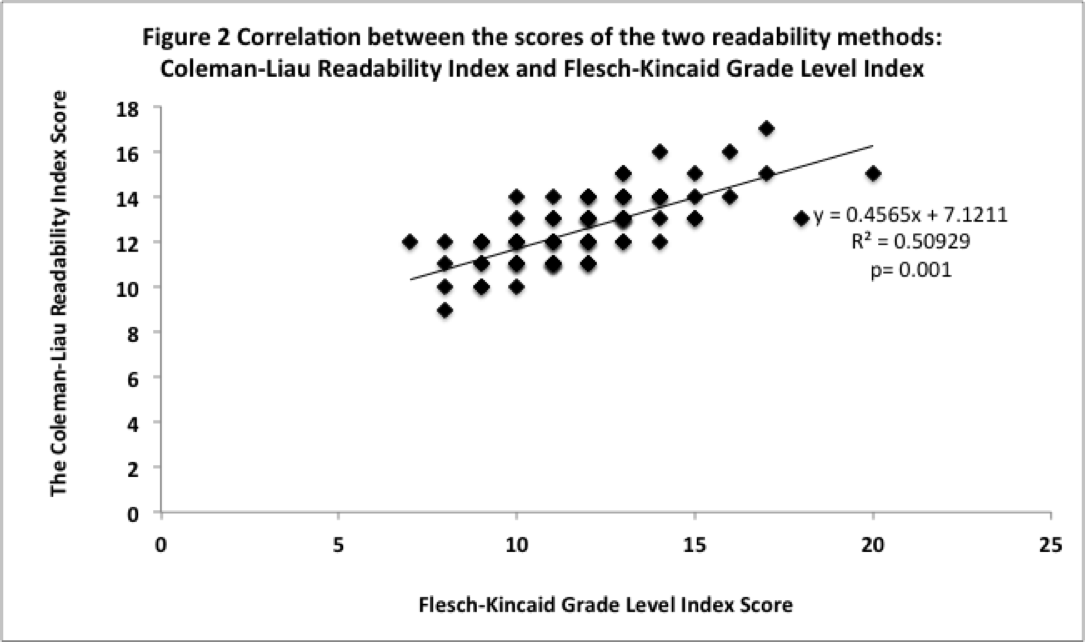 Figure 2 Correlation between the scores of the two readability methods: Coleman-Liau Readability Index and Flesch-Kincaid Grade Level Index.Table 1 Summarizes general information about websites on inflammatory bowel disease included in the studyTable 2 Summarizes websites included in the study on inflammatory bowel disease included in the study: The accuracy scores (calculated using the DISCERN score and the HON Code score) and the readability scoresThe websites that indicated receiving HON code certificates.Table 3 Grouping the websites on inflammatory bowel disease included in the study under five categories1This category includes university-affiliated centers, state hospitals, national or state research centers; 2This category includes gastroenterological societies, foundations, and associations- most were on inflammatory bowel disease, Crohn’s disease or ulcerative colitis; 3This category includes industrial bodies, commercial and pharmaceutical companies aiming at serving the community and patients with inflammatory bowel disease; 4This category includes charities and websites created by individuals, or groups; 5This category includes all other non-university educational bodies including colleges, academies, councils, WebMed, etc; 6The DISCERN scores were not significantly different between the groups as per ANOVA (combined, p = 0.472) or (linear term, p = 0.475); 7The HONcode scores were significantly different between the groups as per ANOVA (combined, p = 0.041). The linear term, p = 0.228. Table 4 Examples of assessment of the content of some websites on inflammatory bowel diseaseTable 5 Summarizes the inter-rater agreement between evaluators calculated using Cohen kappa coefficient scores No.Website title, OrganisationURLAuthority/ownership, state, countryYear createdLast updatedNumber of pagesNumber of tablesNumber of imagesNumber of illustrations1Inflammatory Bowel Disease (IBD), Mayo Clinichttp://www.mayoclinic.org/diseases-conditions/inflammatory-bowel-disease/basics/definition/con-20034908Mayo Foundation for Medical Education and Research, Arizona, United States199704 Feb 2014110002Inflammatory Bowel Disease Health Center, WebMdhttp://www.webmd.com/ibd-crohns-disease/WebMD, Inc, Georgia, United States.199806 Sep 201320303Inflammatory Bowel Disease (IBD), Center for Disease Control and Prevention (CDC)http://www.cdc.gov/ibd/Centers for Disease Control and Prevention (CDC), Georgia, United States.199904 Sep 201430114Inflammatory Bowel Disease, NHS Choiceshttp://www.nhs.uk/conditions/inflammatory-bowel-disease/pages/introduction.aspxNHS England, Wakefield, United Kingdom.199629 Apr 201320005What are Crohn’s & Colitis? Crohn's & Colitis Foundation http://www.ccfa.org/what-are-crohns-and-colitis/Crohns & Colitis Foundation of America, New York, United States.199614 Apr 201410106Inflammatory Bowel Disease, KidsHealthhttp://kidshealth.org/parent/medical/digestive/ibd.htmlKids Health Organisaion, The Nemours Foundation, Orlando, United States.199527 Jan 201540107Inflammatory Bowel Disease (IBD). FamilyDoctorhttp://familydoctor.org/familydoctor/en/diseases-conditions/inflammatory-bowel-disease.htmlAmerican Academy of Family Physicians, New Jersey, United States.199822 Jan 201570008Inflammatory Bowel Disease, Healthlinehttp://www.healthline.com/health/inflammatory-bowel-disease#Overview1Healthline, California, United States.200429 Nov 201160009Crohn’s and Colitis, Australiahttps://www.crohnsandcolitis.com.au/about-crohns-colitis/inflammatory-bowel-disease/Crohn’s & Colitis Australia, Victoria, Australia.200924 Jul 2014301010Crohn's and Colitis UKhttp://www.crohnsandcolitis.org.uk/information-and-support/information-about-ibd/what-is-IBDCrohn's and Colitis UK, United Kingdom. 201013 Nov 2014201011Inflammatory Bowel Disease (IBD) (Intestinal Problems of IBD), MedicineNethttp://www.medicinenet.com/inflammatory_bowel_disease_intestinal_problems/article.htmMedicine.Net.com, WebMed Network, New York, United States.19956 Sep 201312027012Inflammatory Bowel Disease Center, Cedars-Sinaihttp://www.cedars-sinai.edu/Patients/Programs-and-Services/Inflammatory-Bowel-Disease-Center/Cedars-Sinai Medical Center, California, United States.19925 Jul 2013200013Inflammatory Bowel Diseases Symptoms & Treatment: Livesciencehttp://www.livescience.com/39880-inflammatory-bowel-disease.htmlTanya Lewis, LiveScience Contributor, New York, United States.200110 Apr 20141101014Inflammatory Bowel Diseases Program, Penn Medicine.orghttp://www.pennmedicine.org/gastroenterology/patient-care/gi-diseases/inflammatory-bowel-disease-ibd/Penn Medicine, Pennsylvania, United Stats.20036 Nov 2014400015Inflammatory Bowel Diseases Support Groups, IBDsupport.orghttp://www.ibdsupport.org/IBD support.org, Utah, United States. 201130 May 2014200016Inflammatory Bowel Disease (IBD), ABC Health and wellbeinghttp://www.abc.net.au/health/library/stories/2012/02/22/3435688.htmAustralian Broadcasting Corporation, NSW, Australia.20013 Dec 2014401017Inflammatory Bowel Disease (IBD), GIKidshttp://www.gikids.org/content/7/en/IBDGIKids & The NASPGHAN Foundation, Pennsylvania, United States. 200911 Jun 2013201018Inflammatory Bowel Disease, Vitamin D Councilhttps://www.vitamindcouncil.org/health-conditions/inflammatory-bowel-disease/The Vitamin D Council, California, United States.200717 Jun 2011600019Inflammatory Bowel Disease Symptoms and Diagnosis, Seattle children’shttp://www.seattlechildrens.org/medical-conditions/digestive-gastrointestinal-conditions/ibd-symptoms/Children’s Hospital and Regional Med. Ctr, Washington, United States.199323 Apr 2014200020Crohn’s Disease, Patient.co.ukhttp://www.patient.co.uk/health/crohns-disease-leafletPatient, Patient information Publications, Leeds, United Kingdom.199705 Mar 2013800121Patient Information Crohn Disease (Beyond and the Basics), Uptodatehttp://www.uptodate.com/contents/crohn-disease-beyond-the-basicsUpToDate, Wolters Kluwer Health, Illinois, United States.199829 Jul 2014500022Crohn’s Disease, Centre for digestive diseaseshttp://www.cdd.com.au/pages/disease_info/crohns_disease.htmlThe Centre for Digestive Diseases, NSW, Australia.08 Jul 2013400023Crohn’s Disease, Patients: British Society for Gastroenterology http://www.bsg.org.uk/patients/general/crohn-s-disease.htmlBritish Society of Gastroenterology, London, United Kingdom.199605 Aug 2014600024Crohn’s Disease, Bupahttp://www.bupa.co.uk/health-information/directory/c/crohns-diseaseThe British United Provident Association Ltd, London, United Kingdom199616Jun 2014600125Crohn’s Disease, University of Maryland Medical Centerhttp://umm.edu/health/medical/reports/articles/crohns-diseaseUniversity of Maryland Medical Center, Maryland, United States199619 Sep 20132000026Crohn’s Disease, Symptoms, Diagnosis, Treatment, Southern Crosshttps://www.southerncross.co.nz/AboutTheGroup/HealthResources/MedicalLibrary/tabid/178/vw/1/ItemID/523/Crohns-disease-symptoms-diagnosis-treatment.aspxSouthern Cross Healthcare Group; Auckland, New Zealand.199801 Feb 2015500027Crohn’s Disease, American family physician http://www.aafp.org/afp/2011/1215/p1379.htmlAmerican Academy of Family Physicians, Kansas, United States.199502 Jul 2014200028What is Crohn’s Disease? What Causes Crohn’s Disease? MNThttp://www.medicalnewstoday.com/articles/151620.phpChristian Nordquist, MNT, Sussex, United Kingdom.200302 Jan 2014700029Crohn’s Disease, Netdoctorhttp://www.netdoctor.co.uk/diseases/facts/crohnsdisease.htmNetDoctor.co. Ltd, London, United Kingdom.199824 Aug 2014701030Crohn’s Disease, UCSF medical centerhttp://www.ucsfhealth.org/conditions/crohns_disease/University of California San Francisco Medical Center, California, United States.200004 Jan 2012200031Crohn’s Disease Symptoms and Treatment, US.news Wellnesshttp://health.usnews.com/health-news/health-wellness/articles/2013/08/03/crohns-disease-symptoms-and-treatmentGuido Zanni, US News, New York, United States,199522 Jan 2015300032What are the treatments for Crohn’s disease? Beth Israel Deaconess Medical Center http://www.bidmc.org/Centers-and-Departments/Departments/Digestive-Disease-Center/Inflammatory-Bowel-Disease-Program/Crohns-Disease/What-are-the-treatments-for-Crohns-disease.aspxBeth Israel Deaconess Medical Center, Massachusetts, United States.200216 Mar 20061504133Diagnosing Crohn’s, Crohn’s & Me. http://www.crohnsandme.com/crohns-information/crohns-disease-diagnosis.aspxUCB Multinational Biopharmaceutical Company, Brussels, Belgium.200529 Apr 2014911134Understanding Crohn’s Disease, Crohn’ & Colitis. http://www.crohnsandcolitisinfo.com/Crohns/What-is-Crohns-DiseaseCrohn’s & Colitis, Illinois, United States.201102 Oct 2014801135Learning About Crohn’s Disease, National Human Genome Research Institutehttp://www.genome.gov/25521854National Human Genome Research Institute, Massachusetts, United States.27 Sep 2011200036Crohn’s Disease, UPMC Life Changing Medicine http://www.upmc.com/services/digestive-disorders-center/services/ibd/conditions/pages/crohns-disease.aspxUPMC Digestive Disorders Center, UPMC Presbyterian, Pennsylvania, United States199904 Mar 2014300037Crohn’s Disease, Cincinnati Children’shttp://www.cincinnatichildrens.org/health/c/crohns/Cincinnati Children's Hospital Medical Center, Ohio, United States199815 may 2012401038Crohn’s Disease, Cleveland clinichttp://my.clevelandclinic.org/health/diseases_conditions/hic_Inflammatory_Bowel_Disease_IBD_QandA/hic_Crohns_DiseaseThe Cleveland Clinic Foundation, Ohio, United States.199802 Jan 2015200039Treatment of Crohn’s Disease, UNC Multidisciplinary Center for IBD Research and Treatment http://www.med.unc.edu/gi/specialties/ibd/about-ibd/treatment-of-ibd-1/treatment-of-crohns-diseaseUniversity of North Carolina (UNC), School of Medicine, North Carolina, United States198607 Mar 20139091040Crohn’s Disease, Emedicine healthhttp://www.emedicinehealth.com/crohn_disease/article_em.htmEMedicine.com Inc, WebMD Network, Georgia, United States. 200306 Sep 20131000141Understanding Crohn’s Disease and Ulcerative Colitis. Australian Gastroenterology Institute.http://www.nevdgp.org.au/info/gastro/crohns.htmAustralian Gastroenterology Institute, Digestive Health Foundation, New South Wales, Australia. 02 Jun 2014300042Crohn’s Disease, Health Centershttp://www.drweil.com/drw/u/ART00339/Crohns-Disease.htmlWeil’s Foundation, Arizona, United States. 199916 Jan 2012301043Crohn’s Disease- An Overview, the Royal Children's Hospital Melbourne http://www.rch.org.au/kidsinfo/fact_sheets/Crohns_Disease_an_overview/The Royal Children's Hospital Melbourne, Victoria, Australia.19 Jun 2014300044Fighting Inflammatory Bowel Disease Together, the Irish Society for Colitis and Crohn’s Disease http://www.iscc.ie/page.php?id=18&title=What%20is%20IBDThe Irish Society for Colitis & Crohn’s Disease, Dublin, United Kingdom.200005 Jan 20144010145Crohn’s Disease Diagnosis, New health guidehttp://www.newhealthguide.org/Crohn%27s-Disease-Diagnosis.htmlNew Health Guide, United States 201310 Feb 15.301046Crohn’s Disease, HealthDay.http://consumer.healthday.com/encyclopedia/digestive-health-14/digestion-health-news-200/crohn-s-disease-644392.htmlHealthDay, New York, United States.200215 Apr 2014400047Ulcerative Colitis, Wikipediahttp://en.wikipedia.org/wiki/Ulcerative_colitis
Wikimedia Foundation, Inc, California, United States.200108 May 20121466148Living with UC, Do You Know Your Treatment Options?http://www.livingwithuc.ca/Janssen Inc., Canada.2010,May 2014840249What Is Ulcerative Colitis? Everyday Healthhttp://www.everydayhealth.com/conditions/ulcerative-colitisEveryday Health Media, LLC, New York, United States. 200410 Feb 20141400050What Is Ulcerative Colitis?News Medicalhttp://www.news-medical.net/health/What-is-Ulcerative-Colitis.aspxThe AZO Network, New South Wales, Australia.200426 Feb 2015200051Crohn’s Disease and Ulcerative Colitis, Better Health Channelhttp://www.betterhealth.vic.gov.au/bhcv2/bhcarticles.nsf/pages/Crohn%27s_disease_and_ulcerative_colitisCrohn’s & Colitis, The State Government of Victoria, Victoria, Australia.200728 Sep 2014400052Ulcerative Colitis, Jackson Siegelbaum Gastroenterologyhttp://gicare.com/diseases/ulcerative-colitis/Jackson Gastroenterology Ltd, Central Pennsylvania, Pennsylvania, United States.199707 April 2014300353Ulcerative Colitis, Crohn's & Colitis Canadahttp://www.crohnsandcolitis.ca/site/c.dtJRL9NUJmL4H/b.9012449/k.C223/Ulcerative_Colitis.htmCrohn’s & Colitis, Canada200819 Dec 20131200154Ulcerative Colitis, Healthgradeshttp://www.healthgrades.com/conditions/ulcerative-colitisHealthGrades, Inc, Colorado, United States.199908 May 2014400055Information for Those with Ulcerative Colitis, Colitis UKhttp://www.ulcerativecolitis.org.uk/Colitis UK, Buckinghamshire, United Kingdom.200520 Oct 20131000056Colitis and Chronic Ulcerative Colitis, Virginia Masonhttps://www.virginiamason.org/ColitisandChronicUlcerativeColitisVirginia Mason Medical Center, Washington, United States.199807 May 2008300057Ulcerative Colitis, GastroNethttp://www.gastro.net.au/diseases/ulcerativecolitis.htmlGastroNet Australia Pty Ltd, Canberra, Australia.200912 May 2014524558Ulcerative Colitis, Ulcerative Colitis Net.http://www.ulcerativecolitis.net/Serovera, Florida, United States.200028 Feb 2014931059Inflammatory Bowel Disease, Lab Tests Onlinehttp://labtestsonline.org/understanding/conditions/inflammatory-bowelAmerican Association for Clinical Chemistry (AACC), Washington, DC, United States200108 Nov 2010330260Inflammatory Bowel Disease Fact Sheet, Womenshealth.govhttp://www.womenshealth.gov/publications/our-publications/fact-sheet/inflammatory-bowel-disease.htmlWomenshealth.gov, the US Department of Health and Human Services.199529 Nov 2014300361Inflammatory Bowel Disease (IBD), Innerbodyhttp://www.innerbody.com/diseases-conditions/ibdInnerBody, California, United States.199602 Oct 2012523462Inflammatory Bowel Disease (IBD), Rightdiagnosishttp://www.rightdiagnosis.com/i/inflammatory_bowel_disease/intro.htmRightdiagnosis. com, United States200511 Jul 2013215063Inflammatory Bowel Disease, Lifescript.comhttp://www.lifescript.com/health/centers/digestive/related_conditions/inflammatory_bowel_disease.aspxLifeScript, California, United States.199905 May 2014152164Inflammatory Bowel Disease (IBD), MUSC Healthhttp://www.ddc.musc.edu/public/symptomsDiseases/diseases/smallBowel/IBD.htmlDigestive Disease Center, The Medical University of South Carolina, South Carolina, United States.199021 May 2013111065Inflammatory Bowel Disease (IBD): Ulcerative Colitis, Crohn’s Disease, New York-Presbyterian Digestive Diseases.http://nyp.org/services/digestive/ibd.htmlNewYork-Presbyterian Hospital, New York, United States.199824 Aug 2007120066Inflammatory Bowel Disease, Human Diseases & Conditions Forum. http://www.humanillnesses.com/original/Her-Kid/Inflammatory-Bowel-Disease.htmlHuman Diseases & Conditions Forum, United States.200616 Oct 2013231067Facts About Crohn’s Disease, US. Food and Drug Administration http://www.fda.gov/ForConsumers/ConsumerUpdates/ucm107358.htmUS Food and Drug Administration, The US Department of Health & Human Services, Maryland, United States.199714 Oct 2014132168Crohn’s Disease Symptoms and warning Signs, SymptomFindhttp://www.symptomfind.com/diseases-conditions/crohns-disease-symptoms-warning-signs/Symptom.Find.Com. United States.200821 Jun 2014321269Crohn’s Disease-At a Glance, SixPartsWater.Orghttp://www.sixpartswater.org/knowledge-centre/crohns-disease/glanceSixPartsWater.Org, United Kingdom.200702 Oct 2012213070Ulcerative Colitis, eMedTVhttp://colitis.emedtv.com/ulcerative-colitis/ulcerative-colitis.htmleMedTV, Washington, United States.200507 May 2014305271Crohn’s Disease, Department of Surgery, University of California.http://colorectal.surgery.ucsf.edu/conditions--procedures/crohns-disease.aspxDepartment of Surgery, University of California, California, United States. 198610 Oct 2013114172Crohn’s Disease, the National Institute of Diabetes and Digestive and Kidney Diseases http://www.niddk.nih.gov/health-information/health-topics/digestive-diseases/crohns-disease/Pages/facts.aspx The National Institutes of Diabetes and Digestive and Kidney Diseases, NIDDK, Maryland, United States.200220 Jul 2014112073Crohn’s Disease, Patient Education Centerhttp://www.patienteducationcenter.org/articles/crohns-disease/Patient Education Center, Harvard Medical School, Harvard Medical Publications, Massachusetts, United States.200320 Jun 2014203074Crohn’s Disease Information, alot healthhttp://health.alot.com/conditions/crohns-disease-information--163Alot Health.Com, Arkansas, United States199415 Aug 2014311175Crohn’s Disease, Diagnose-me.Comhttp://www.diagnose-me.com/symptoms-of/crohns-disease.htmlDiagnose-me.Com, Hawaii, United States.200221 Jan 2014134176Crohns Disease Information: Is Colon Cleansing the Answer, Colon Cleanse Informationhttp://www.colon-cleanse-information.com/crohns-disease-information.htmlColon-Cleanse-Information.Com, MKR Concepts, Oregon, United States. 200711 Nov 2014305077Crohn’s Disease or Regional Enteritis, MD India.http://www.medindia.net/patients/patientinfo/Crohns-Disease.htmMedindia4u.com Pvt. Ltd, Chennai, India200021 Nov 2014501078Crohn’s Disease Information, Digestive Disordershttp://www.articleinsider.com/health-and-fitness/digestive-disorders/crohns-disease-informationDigestive Disorders, United States.200303 Sep 2014212179Inflammatory Bowel Disease, Patient Center, American College of Gastroenterologyhttp://patients.gi.org/topics/inflammatory-bowel-disease/Patient Center, American College of Gastroenterology, Maryland, United States.199616 May 2013431280Crohn’s Disease:Symptoms, Diagnosis & Treatment,Disabled World.Com http://www.disabled-world.com/health/digestive/crohns-disease/Disabled World.Com, New York, United States.200429 Oct 2012134181Crohn’s Disease, Nutritionist Resourcehttp://www.nutritionist-resource.org.uk/articles/crohns-disease.htmlNutritionist Resource, Surrey, United Kingdom201009 Feb 2015313082Crohn’s Disease: Symptoms, Diagnosis and Treatment, verywell.comhttp://seniorhealth.about.com/cs/digestivetract/a/crohns_2.htmVerywell.com part of about.com, Inc., United States.199910 Feb 2014604083Ulcerative Colitis, Halyard Surgical.http://www.ulcerative-colitis.org/Halyard Surgical, New South Wales, Australia200307 Nov 2014206184Ulcerative Colitis Overview, Health Communities.com http://www.healthcommunities.com/colitis/ulcerative-colitis-overview.shtmlHealthcommunities.com, New York, United States.199810 May 20133200No.Website title, OrganisationURLAccuracy scoresAccuracy scoresReadability scoresReadability scoresNo.Website title, OrganisationURLThe DISCERN Score(mean ± SD)The HON code score (Out of 100)*The Flesch-Kincaid Grade Level IndexThe Coleman-Liau Readability Index1Inflammatory Bowel Disease (IBD), Mayo Clinichttp://www.mayoclinic.org/diseases-conditions/inflammatory-bowel-disease/basics/definition/con-2003490865.0 ± 1.00.86*13.1 ± 0.015.0 ± 0.02Inflammatory Bowel Disease Health Center, WebMdhttp://www.webmd.com/ibd-crohns-disease/41.3 ± 1.10.70*10.5 ± 3.213.3 ± 2.53Inflammatory Bowel Disease (IBD), Center for Disease Control and Prevention (CDC)http://www.cdc.gov/ibd/28.7 ± 0.60.9010.9 ± 2.713.3 ± 0.64Inflammatory Bowel Disease, NHS Choiceshttp://www.nhs.uk/conditions/inflammatory-bowel-disease/pages/introduction.aspx53.7 ± 0.60.6312.2 ± 1.612.3 ± 1.55What are Crohn’s & Colitis? Crohn's & Colitis Foundationhttp://www.ccfa.org/what-are-crohns-and-colitis/50.3 ± 0.60.8116.2 ± 9.313.7 ± 0.66Inflammatory Bowel Disease, KidsHealthhttp://kidshealth.org/parent/medical/digestive/ibd.html50.7 ± 0.60.4512.0 ± 0.711.7 ± 0.67Inflammatory Bowel Disease (IBD). FamilyDoctorhttp://familydoctor.org/familydoctor/en/diseases-conditions/inflammatory-bowel-disease.html45.0 ± 1.00.63*9.6 ± 1.410.7 ± 0.68Inflammatory Bowel Disease, Healthlinehttp://www.healthline.com/health/inflammatory-bowel-disease#Overview141.0 ± 1.00.59*8.7 ± 0.611.7 ± 0.69Crohn’s and Colitis, Australiahttps://www.crohnsandcolitis.com.au/about-crohns-colitis/inflammatory-bowel-disease/41.7 ± 0.60.3413.6 ± 3.213.0 ± 1.010Crohn's and Colitis UKhttp://www.crohnsandcolitis.org.uk/information-and-support/information-about-ibd/what-is-IBD60.7 ± 0.60.4510.4 ± 1.610.3 ± 3.111Inflammatory Bowel Disease (IBD) (Intestinal Problems of IBD), MedicineNethttp://www.medicinenet.com/inflammatory_bowel_disease_intestinal_problems/article.htm57.3 ± 1.50.75*13.3 ± 1.514.3 ± 1.512Inflammatory Bowel Disease Center, Cedars-Sinaihttp://www.cedars-sinai.edu/Patients/Programs-and-Services/Inflammatory-Bowel-Disease-Center/25.7 ± 1.10.2713.1 ± 2.914.0 ± 3.613Inflammatory Bowel Diseases Symptoms & Treatment: Livesciencehttp://www.livescience.com/39880-inflammatory-bowel-disease.html39.3 ± 0.60.2711.1 ± 1.411.3 ± 1.514Inflammatory Bowel Diseases Program, Penn Medicine.orghttp://www.pennmedicine.org/gastroenterology/patient-care/gi-diseases/inflammatory-bowel-disease-ibd/38.0 ± 0.00.5415.1 ± 2.613.0 ± 2.015Inflammatory Bowel Diseases Support Groups, IBDsupport.orghttp://www.ibdsupport.org/52.0 ± 1.70.61*12.8 ± 3.713.0 ± 3.616Inflammatory Bowel Disease (IBD), ABC Health and wellbeinghttp://www.abc.net.au/health/library/stories/2012/02/22/3435688.htm34.0 ± 0.00.4511.1 ± 0.311.3 ± 0.617Inflammatory Bowel Disease (IBD), GIKidshttp://www.gikids.org/content/7/en/IBD31.0 ± 0.00.5212.5 ± 0.312.7 ± 0.618Inflammatory Bowel Disease, Vitamin D Councilhttps://www.vitamindcouncil.org/health-conditions/inflammatory-bowel-disease/31.3 ± 1.10.4311.0 ± 10.410.7 ± 1.519Inflammatory Bowel Disease Symptoms and Diagnosis, Seattle children’shttp://www.seattlechildrens.org/medical-conditions/digestive-gastrointestinal-conditions/ibd-symptoms/37.3 ± 0.60.438.9 ± 1.011.0 ± 1.020Crohn’s Disease, Patient.co.ukhttp://www.patient.co.uk/health/crohns-disease-leaflet55.7 ± 1.50.59*8.5 ± 2.010.0 ± 1.721Patient Information Crohn’s Disease (Beyond and the Basics), Uptodatehttp://www.uptodate.com/contents/crohn-disease-beyond-the-basics36.7 ± 1.10.7011.2 ± 1.912.3 ± 0.622Crohn’s Disease, Centre for digestive diseaseshttp://www.cdd.com.au/pages/disease_info/crohns_disease.html34.7 ± 0.60.5212.0 ± 0.614.3 ± 1.123Crohn’s Disease, Patients: British Society for Gastroenterologyhttp://www.bsg.org.uk/patients/general/crohn-s-disease.html49.7 ± 0.60.5611.3 ± 1.710.7 ± 1.124Crohn’s Disease, Bupahttp://www.bupa.co.uk/health-information/directory/c/crohns-disease52.0 ± 0.00.77*8.2 ± 0.59.0 ± 1.725Crohn’s Disease, University of Maryland Medical Centerhttp://umm.edu/health/medical/reports/articles/crohns-disease64.7 ± 1.50.8115.3 ± 4.815.0 ± 1.026Crohn’s Disease, Symptoms, Diagnosis, Treatment, Southern Crosshttps://www.southerncross.co.nz/AboutTheGroup/HealthResources/MedicalLibrary/tabid/178/vw/1/ItemID/523/Crohns-disease-symptoms-diagnosis-treatment.aspx42.7 ± 0.60.4013.8 ± 0.313.7 ± 0.627Crohn’s Disease, American family physicianhttp://www.aafp.org/afp/2011/1215/p1379.html42.3 ± 1.10.189.0 ± 2.912.3 ± 4.228What is Crohn’s Disease? What Causes Crohn’s Disease? MNThttp://www.medicalnewstoday.com/articles/151620.php45.7 ± 1.50.50*11.2 ± 2.110.7 ± 1.529Crohn’s Disease, Netdoctorhttp://www.netdoctor.co.uk/diseases/facts/crohnsdisease.htm43.0 ± 0.00.5910.0 ± 1.612.3 ± 1.530Crohn’s Disease, UCSF medical centerhttp://www.ucsfhealth.org/conditions/crohns_disease/41.0 ± 1.00.4011.4 ± 0.511.3 ± 0.631Crohn’s Disease Symptoms and Treatment, US.news Wellnesshttp://health.usnews.com/health-news/health-wellness/articles/2013/08/03/crohns-disease-symptoms-and-treatment48.3 ± 0.60.506.7 ± 0.812.3 ± 2.532What are the treatments for Crohn’s disease? Beth Israel Deaconess Medical Centerhttp://www.bidmc.org/Centers-and-Departments/Departments/Digestive-Disease-Center/Inflammatory-Bowel-Disease-Program/Crohns-Disease/What-are-the-treatments-for-Crohns-disease.aspx41.7 ± 1.50.5914.3 ± 2.214.3 ± 1.133Diagnosing Crohn’s, Crohn’s & Me.http://www.crohnsandme.com/crohns-information/crohns-disease-diagnosis.aspx43.3 ± 1.10.2713.6 ± 1.112.7 ± 2.534Understanding Crohn’s Disease, Crohn’ & Colitis.http://www.crohnsandcolitisinfo.com/Crohns/What-is-Crohns-Disease41.7 ± 0.60.4512.4 ± 2.012.0 ± 2.635Learning About Crohn’s Disease, National Human Genome Research Institutehttp://www.genome.gov/2552185429.0 ± 0.00.4010.8 ± 0.512.3 ± 1.536Crohn’s Disease, UPMC Life Changing Medicinehttp://www.upmc.com/services/digestive-disorders-center/services/ibd/conditions/pages/crohns-disease.aspx44.3 ± 0.60.2720.3 ± 9.515.0 ± 2.037Crohn’s Disease, Cincinnati Children’shttp://www.cincinnatichildrens.org/health/c/crohns/44.7 ± 0.60.409.3 ± 1.110.7 ± 0.638Crohn’s Disease, Cleveland clinichttp://my.clevelandclinic.org/health/diseases_conditions/hic_Inflammatory_Bowel_Disease_IBD_QandA/hic_Crohns_Disease26.3 ± 1.10.50*12.9 ± 1.212.3 ± 2.339Treatment of Crohn’s Disease, UNC Multidisciplinary Center for IBD Research and Treatmenthttp://www.med.unc.edu/gi/specialties/ibd/about-ibd/treatment-of-ibd-1/treatment-of-crohns-disease42.3 ± 0.60.4512.3 ± 0.513.3 ± 0.640Crohn’s Disease, Emedicine healthhttp://www.emedicinehealth.com/crohn_disease/article_em.htm59.3 ± 1.20.86*13.0 ± 1.213.0 ± 1.741Understanding Crohn’s Disease and Ulcerative Colitis. Australian Gastroenterology Institute.http://www.nevdgp.org.au/info/gastro/crohns.htm42.3 ± 1.10.2710.4 ± 0.711.3 ± 0.642Crohn’s Disease, Health Centershttp://www.drweil.com/drw/u/ART00339/Crohns-Disease.html37.0 ± 0.00.5011.9 ± 1.112.7 ± 1.543Crohn’s Disease- An Overview, the Royal Children's Hospital Melbournehttp://www.rch.org.au/kidsinfo/fact_sheets/Crohns_Disease_an_overview/33.7 ± 1.10.507.7 ± 2.011.3 ± 1.544Fighting Inflammatory Bowel Disease Together, the Irish Society for Colitis and Crohn’s Diseasehttp://www.iscc.ie/page.php?id=18&title=What%20is%20IBD37.7 ± 0.60.4011.6 ± 1.410.7 ± 0.645Crohn’s Disease Diagnosis, New health guidehttp://www.newhealthguide.org/Crohn%27s-Disease-Diagnosis.html18.3 ± 0.60.6513.5 ± 0.713.7 ± 1.146Crohn’s Disease, HealthDay.http://consumer.healthday.com/encyclopedia/digestive-health-14/digestion-health-news-200/crohn-s-disease-644392.html61.0 ± 1.00.86*10.9 ± 1.412.0 ± 0.047Ulcerative Colitis, Wikipediahttp://en.wikipedia.org/wiki/Ulcerative_colitis
54.0 ± 0.00.6315.2 ± 2.114.0 ± 2.648Living with UC, Do You Know Your Treatment Options?http://www.livingwithuc.ca/44.3 ± 1.10.6812.2 ± 1.611.3 ± 2.349What Is Ulcerative Colitis? Everyday Healthhttp://www.everydayhealth.com/conditions/ulcerative-colitis40.0 ± 0.00.54*14.1 ± 0.713.0 ± 1.050What Is Ulcerative Colitis?News Medicalhttp://www.news-medical.net/health/What-is-Ulcerative-Colitis.aspx46.0 ± 1.00.5911.9 ± 0.213.0 ± 1.051Crohn’s Disease and Ulcerative Colitis, Better Health Channelhttp://www.betterhealth.vic.gov.au/bhcv2/bhcarticles.nsf/pages/Crohn%27s_disease_and_ulcerative_colitis34.3 ± 1.10.319.8 ± 2.411.3 ± 1.552Ulcerative Colitis, Jackson Siegelbaum Gastroenterologyhttp://gicare.com/diseases/ulcerative-colitis/52.3 ± 0.60.3610.6 ± 1.411.7 ± 2.153Ulcerative Colitis, Crohn's & Colitis Canadahttp://www.crohnsandcolitis.ca/site/c.dtJRL9NUJmL4H/b.9012449/k.C223/Ulcerative_Colitis.htm19.7 ± 0.60.319.2 ± 1.810.0 ± 1.054Ulcerative Colitis, Healthgradeshttp://www.healthgrades.com/conditions/ulcerative-colitis52.7 ± 1.10.6814.5 ± 3.514.0 ± 1.055Information for Those with Ulcerative Colitis, Colitis UKhttp://www.ulcerativecolitis.org.uk/49.0 ± 1.70.4514.5 ± 2.011.7 ± 1.156Colitis and Chronic Ulcerative Colitis, Virginia Masonhttps://www.virginiamason.org/ColitisandChronicUlcerativeColitis40.7 ± 0.60.3116.7 ± 3.915.0 ± 2.057Ulcerative Colitis, GastroNethttp://www.gastro.net.au/diseases/ulcerativecolitis.html26.7 ± 0.60.6013.1 ± 1.113.3 ± 2.358Ulcerative Colitis, Ulcerative Colitis Net.http://www.ulcerativecolitis.net/41.3 ± 0.60.3011.4 ± 3.312.0 ± 2.059Inflammatory Bowel Disease, Lab Tests Onlinehttp://labtestsonline.org/understanding/conditions/inflammatory-bowel38.3 ± 0.60.32*13.0 ± 0.712.0 ± 1.060Inflammatory Bowel Disease Fact Sheet, Womenshealth.govhttp://www.womenshealth.gov/publications/our-publications/fact-sheet/inflammatory-bowel-disease.html55.7 ± 1.50.408.8 ± 0.710.0 ± 1.061Inflammatory Bowel Disease (IBD), Innerbodyhttp://www.innerbody.com/diseases-conditions/ibd39.0 ± 1.00.2517.2 ± 5.716.7 ± 1.562Inflammatory Bowel Disease (IBD), Rightdiagnosishttp://www.rightdiagnosis.com/i/inflammatory_bowel_disease/intro.htm38.0 ± 1.00.3315.9 ± 4.115.7 ± 2.163Inflammatory Bowel Disease, Lifescript.comhttp://www.lifescript.com/health/centers/digestive/related_conditions/inflammatory_bowel_disease.aspx32.0 ± 1.00.5015.1 ± 2.812.7 ± 1.564Inflammatory Bowel Disease (IBD), MUSC Healthhttp://www.ddc.musc.edu/public/symptomsDiseases/diseases/smallBowel/IBD.html22.7 ± 1.10.2714.2 ± 2.215.7 ± 2.965Inflammatory Bowel Disease (IBD): Ulcerative Colitis, Crohn’s Disease, New York-Presbyterian Digestive Diseases.http://nyp.org/services/digestive/ibd.html32.3 ± 0.60.2713.2 ± 0.512.7 ± 0.666Inflammatory Bowel Disease, Human Diseases & Conditions Forum.http://www.humanillnesses.com/original/Her-Kid/Inflammatory-Bowel-Disease.html35.3 ± 1.50.1410.7 ± 0.913.3 ± 2.367Facts About Crohn’s Disease, US. Food and Drug Administrationhttp://www.fda.gov/ForConsumers/ConsumerUpdates/ucm107358.htm34.7 ± 2.10.3610.6 ± 2.613.7 ± 2.168Crohn’s Disease Symptoms and warning Signs, SymptomFindhttp://www.symptomfind.com/diseases-conditions/crohns-disease-symptoms-warning-signs/26.0 ± 1.00.26*10.0 ± 1.913.7 ± 2.369Crohn’s Disease-At a Glance, SixPartsWater.Orghttp://www.sixpartswater.org/knowledge-centre/crohns-disease/glance39.7 ± 0.60.1518.3 ± 3.412.7 ± 0.670Ulcerative Colitis, eMedTVhttp://colitis.emedtv.com/ulcerative-colitis/ulcerative-colitis.html55.3 ± 0.60.32*12.1 ± 0.811.0 ± 2.071Crohn’s Disease, Department of Surgery, University of California.http://colorectal.surgery.ucsf.edu/conditions--procedures/ulcerative-colitis.aspx51.0 ± 1.00.7312.4 ± 0.812.3 ± 2.572Crohn’s Disease, the National Institute of Diabetes and Digestive and Kidney Diseaseshttp://www.niddk.nih.gov/health-information/health-topics/digestive-diseases/crohns-disease/Pages/facts.aspx68.3 ± 1.20.9513.6 ± 3.913.7 ± 5.573Crohn’s Disease, Patient Education Centerhttp://www.patienteducationcenter.org/articles/crohns-disease/38.0 ± 1.00.308.9 ± 0.812.3 ± 1.574Crohn’s Disease Information, alot healthhttp://health.alot.com/conditions/crohns-disease-information--16332.3 ± 0.60.2210.4 ± 1.512.0 ± 2.675Crohn’s Disease, Diagnose-me.Comhttp://www.diagnose-me.com/symptoms-of/crohns-disease.html32.0 ± 1.00.2812.5 ± 1.614.3 ± 1.176Crohns Disease Information: Is Colon Cleansing the Answer, Colon Cleanse Informationhttp://www.colon-cleanse-information.com/crohns-disease-information.html35.7 ± 2.50.3613.2 ± 0.514.7 ± 1.577Crohn’s Disease or Regional Enteritis, MD India.http://www.medindia.net/patients/patientinfo/Crohns-Disease.htm46.3 ± 1.10.5411.8 ± 1.314.0 ± 2.678Crohn’s Disease Information, Digestive Disordershttp://www.articleinsider.com/health-and-fitness/digestive-disorders/crohns-disease-information33.3 ± 0.60.6010.2 ± 0.612.3 ± 0.679Inflammatory Bowel Disease, Patient Center, American College of Gastroenterologyhttp://patients.gi.org/topics/inflammatory-bowel-disease/58.3 ± 1.20.8012.7 ± 1.313.0 ± 1.080Crohn’s Disease:Symptoms, Diagnosis & Treatment,Disabled World.Comhttp://www.disabled-world.com/health/digestive/crohns-disease/26.3 ± 2.30.198.6 ± 0.612.00 ± 1.7381Crohn’s Disease, Nutritionist Resourcehttp://www.nutritionist-resource.org.uk/articles/crohns-disease.html39.3 ± 0.60.5710.2 ± 2.611.3 ± 1.182Crohn’s Disease: Symptoms, Diagnosis and Treatment, verywell.comhttp://seniorhealth.about.com/cs/digestivetract/a/crohns_2.htm44.3 ± 1.50.3712.6 ± 0.711.0 ± 1.083Ulcerative Colitis, Halyard Surgical.http://www.ulcerative-colitis.org/51.7 ± 1.50.2512.1 ± 0.612.7 ± 2.584Ulcerative Colitis Overview, Health Communities.comhttp://www.healthcommunities.com/colitis/ulcerative-colitis-overview.shtml52.7 ± 1.50.23*12.6 ± 1.212.7 ± 1.1CategoryNumberDISCERN scoreDISCERN scoreHONcode scoreHONcode scoreCategoryNumberMean ± SD695%CI for MeansMean ± SD795%CI for MeansUniversities and Research Centers12541.3 ± 11.336.6-45.90.46 ± 0.200.37-0.54Foundations and Associations21544.5 ± 10.538.6-50.20.53 ± 0.160.44-0.62Commercial and Pharmaceutical Companies32540.4 ± 10.136.3-44.60.44 ± 0.180.36-0.52Charities and Volunteer work4940.2 ± 11.931.0-49.40.39 ± 0.170.26-0.52Non-university Educational Bodies5 1046.7 ± 9.739.7-53-60.63 ± 0.200.48-0.76Total8442.1 ± 10.739.8-44.50.48 ± 0.190.44-0.52Website NumberTitleAreas of deficiencies Suggestions for improvement4553Crohn’s Disease Diagnosis, New health guide Ulcerative Colitis, Crohn’s & Colitis CanadaSymptoms of Crohn’s disease are briefly mentioned. Some details are needed to explain the common presenting symptoms. No mention of differential diagnosis.No mention of investigations needed to confirm the diagnosis.Nothing is mentioned about treatment of Crohn’s disease.Symptoms are briefly stated. No mention of differential diagnosis, investigations and no discussion of medical and surgical treatment.Symptoms may include abdominal pain, typically in the right lower quadrant, diarrhoea, some blood may be present in stools, fatigue. In more severe disease fever, and weight loss may be present. Some patients may have nausea, and abdominal distention together with abdominal pain. It is worth to mention that Crohn’s disease is a lifelong illness (chronic disease). People who have Crohn’s will experience periods of flare-ups, when their symptoms are active, and other times when their symptoms go into remission.Up to 30% of patients may have changes in the area around the anus including anal fistulas (internal tracts connecting the anal lumen with the skin around the anus), abscess, skin tags, and anal fissures. About 10-20% of patients also have joint pains, lower back pain, skin rash known as erythema nodosum, and eye changes. (images showing some of these changes will enhance this part).A section discussing investigations should be added. In addition to detailed medical history, the treating doctor will initiate the evaluation by testing for infectious conditions that can cause inflammation of the colon, screen for endocrine-metabolic disorders such as excessive activity of the thyroid gland. Therefore biochemical tests and stool tests are needed.Endoscopic evaluation (colonoscopy) should be carried out in patients who have symptoms suggestive of inflammatory bowel disease and no evidence for an infection to explain symptoms. Small bowel images, computed tomography (CT) enterography may also be needed. Nutritional changes, medical and surgical treatment should be briefly discussed.64Inflammatory Bowel Disease (IBD), MUSC HealthSymptoms of inflammatory bowel disease are not clearly written. One would wonder, are “bowel sores” and “intestinal bleeding” symptoms? Differential diagnosis is not mentioned. The approach for diagnosing inflammatory bowel disease is not mentioned and the treatment of IBD is not explained. As discussed earlier.68Crohn’s Disease Symptoms and Warning Signs, SymptomsFindAlthough symptoms of Crohn’s disease are mentioned briefly, they are not explained.Mild, moderate and severe inflammatory bowel disease are stated but not explained. This should be explained in a simple language. Complications are mentioned but there was no mention how the disease is diagnosed, and what investigations are needed.Nothing is mentioned about nutritional changes, medical and surgical treatment of inflammatory bowel disease.Patients are described to have mild ulcerative colitis when they have:Fewer than four bowel motions (stools) per day.No bleeding or small amounts of bleeding in their stools.Normal erythrocyte sedimentation rate (ESR) No fever, no anaemia and no increases in their heart rate, Patients are described to have moderate ulcerative colitis when they have:More than four stools per day.Mild elevation in ESR.Patients are described to have severe ulcerative colitis when they have:More than six stools a day (loose stools).Fever, rapid heartbeat, and anaemia.Elevated ESR.The website may also mention changes that necessitate hospital admission and medical attention.Websites may provide key questions that patients may use when they review their treating doctors. Examples of these questions: I wonder what's causing these symptoms?What type of tests do I need? Do these tests require any special preparation?What treatments are available, and which do you recommend?Are there any medications that I should avoid?Do I need to follow any dietary restrictions?Are there any risks if I become pregnant?The MayoClinic website has listed a number of useful questions that patients can use.12 Inflammatory Bowel Disease Center, cedars-Sinai.Under symptoms of Crohn’s disease, it is written, “The most common signs are pain in the stomach area (usually on the right side) and diarrhea”, it is not clear what is meant by pain in the stomach area on the right side? Complications are provided but no signs are stated. No mention of differential diagnosis, no mention of investigations and possible findings. Nutritional changes, medical and surgical treatment are not explained.The authors should differentiate between symptoms and signs. Scientific errors are noted in the website and common presenting symptoms should be stated. It may be useful to explain the symptoms under two main headings: symptoms in children, and symptoms in adults.Investigations needed to diagnose the disease should be discussed. Patients are usually interested to know more detail about these investigations. Information provided should answer questions such asName of the testWhy the test is need?What is the test about?Nature of the investigation (invasive versus non-invasive)Are there special preparations needed prior to the test?Any possible complications related to the investigation?What can the results of the test tell the patient and the treating doctor?It is also important to state that IBD is an ongoing condition (chronic disease), so some of the tests may need to be repeated from time to time, or extra tests may be needed. These investigations may include: (i) Blood tests including full blood count, inflammatory markers tests including erythrocyte sedimentation rate (ESR), c-reactive protein (CRP), liver function tests, urea and electrolytes, and other biochemical tests, (ii) stool tests including stool microscopy, stool culture and sensitivity, fecal markers such as fecal calprotectin, fecal lactoferrin, (iii) Endoscopy including colonoscopy, sigmoidoscopy, proctoscopy, with biopsies for histological studies (iv) radiological studies such as barium studies, CT scans, MRI scans and PET scans. DISCERN itemsMean score (95%CI of the difference)Mean score (95%CI of the difference)Mean score (95%CI of the difference)Reviewer variability (κ range)DISCERN itemsEvaluator 1Evaluator 2Evaluator3Reviewer variability (κ range)1. Are the aims clear?1.7 (1.5-2.0)1.7 (1.5-2.0)1.8 (1.5-2.0)0.885-0.9532. Does it achieve its aims?1.4 (0.9-1.8)1.5 (1.0-1.9)1.5 (1.0-1.9)0.790-0.9043. Is it relevant?3.8 (3.6-4.0)3.8 (3.6-4.0)3.8 (3.6-4.0)0.792-0.8874. Is it clear what sources of information were used to compile the publication (other than the author or producer)?2.5 (2.2-2.9)2.5 (2.2-2.8)2.5 (2.2-2.8)0.879-0.8805. Is it clear when the information used or reported in the publication was produced?2.7 (2.4-3.1)2.7 (2.3-3.0)2.7 (2.3-3.0)0.793-0.8756. Is it balanced and unbiased?3.7 (3.5-4.0)3.8 (3.6-4.0)3.7 (3.5-3.9)0.796-0.8907. Does it provide details of additional sources of support and information?2.2 (1.9-2.5)2.2 (1.9-2.5)2.2 (1.9-2.5)0.792-0.8278. Does it refer to areas of uncertainty?3.2 (3.0-3.4)3.1 (3.0-3.3)3.2 (3.0-3.3)0.764-0.8329. Does it describe how each treatment works?3.1 (2.8-3.4)3.1 (2.8-3.4)3.1 (2.8-3.4)0.859-0.87410. Does it describe the benefits of each treatment?2.4 (2.2-2.7)2.4 (2.2-2.7)2.5 (2.2-2.8)0.782-0.84111. Does it describe the risks of each treatment?2.3 (2.0-2.6)2.3 (2.0-2.6)2.3 (2.0-2.7)0.772-0.90212. Does it describe what would happen if no treatment is used?1.5 (1.3-1.7)1.5 (1.3-1.7)1.5 (1.3-1.8)0.870-0.92313. Does it describe how the treatment choices affect overall quality of life?2.0 (1.8-2.2)2.0 (1.8-2.2)2.1 (1.9-2.3)0.859-0.90614. Is it clear that there may be more than one possible treatment choice?3.6 (3.4-3.9)3.6 (3.4-3.9)3.6 (3.4-3.8)0.773-0.84915. Does it provide support for shared decision-making?2.7 (2.4-2.9)2.8 (2.6-3.0)2.8 (2.5-3.0)0.767-0.85416. Based on the answers to all of the above questions, rate the overall quality of the publication as a source of information about treatment choices?2.9 (2.7-3.2)3.0 (2.7-3.2)2.9 (2.6-3.2)0.900-0.959